Liebe Eltern, seit Montag, den 23.11.2020, haben auch die Dritt- und Viertklasskinder wieder die Möglichkeit, warmes Mittagessen zu bekommen. Wir bitten Sie ab sofort, immer bis Donnerstag Nachmittag für die folgende Woche das Essen für Ihre Kinder zu bestellen. Falls es beim ersten Mal Schwierigkeiten geben sollte, informieren Sie bitte Frau Valentin.Die Speisepläne finden Sie auf unserer Homepage unter der Rubrik "Eltern" https://www.grundschule-k5.de/index.php/unterricht/tastenext und auf der Homepage des Caterers https://www.tastenext.de/ .Bitte denken Sie rechtzeitig daran, Ihr Konto aufzuladen und die entstandenenMinusbeträge auszugleichen. Vielen Dank.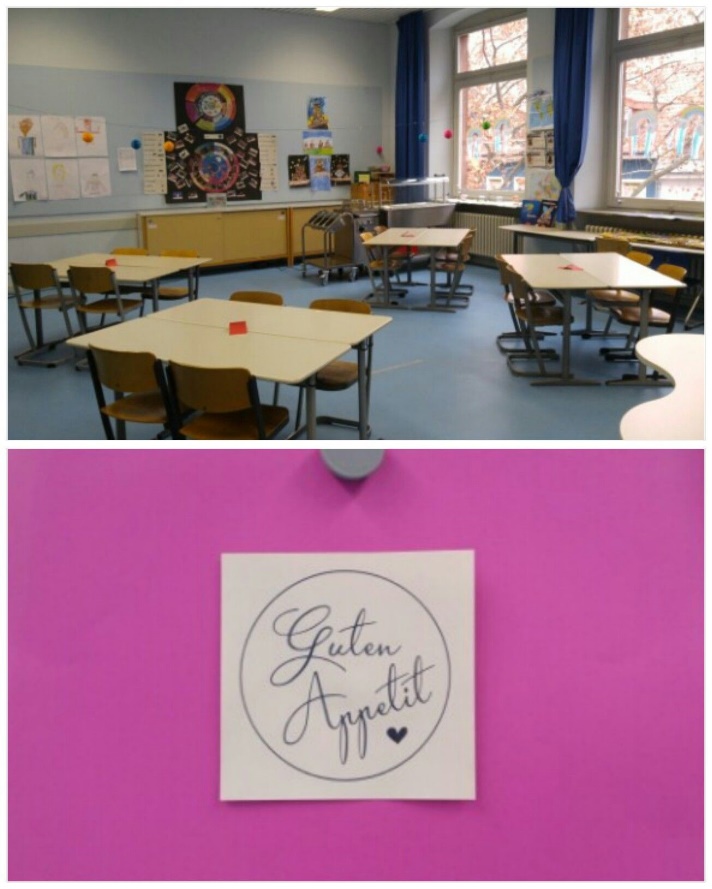 